Publicado en MADRID el 31/12/2020 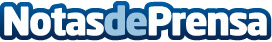 El caniche, un perfecto animal de compañía, según micaniche.comLa plataforma ideal es micaniche.com, una página web muy completa con información veraz y de calidad sobre los caniches, los cuidados que necesitan, la alimentación que deben seguir, y todos los tipos que existen, de manera que los usuarios no se queden nunca con ninguna dudaDatos de contacto:Alvaro629456410Nota de prensa publicada en: https://www.notasdeprensa.es/el-caniche-un-perfecto-animal-de-compania Categorias: Sociedad Entretenimiento Mascotas http://www.notasdeprensa.es